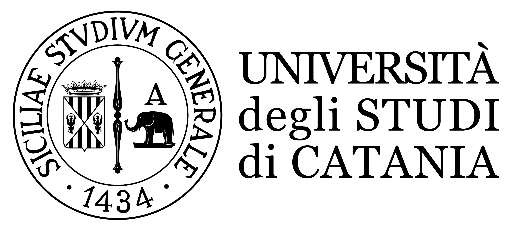 Dipartimento di Scienze biologiche, geologiche e ambientaliCorso di Laurea magistrale in…………………………………………Nome Cognome studenteTitolo TesiRelatore: Chiar.mo Prof. ---Correlatore: ---Anno Accademico ……/……